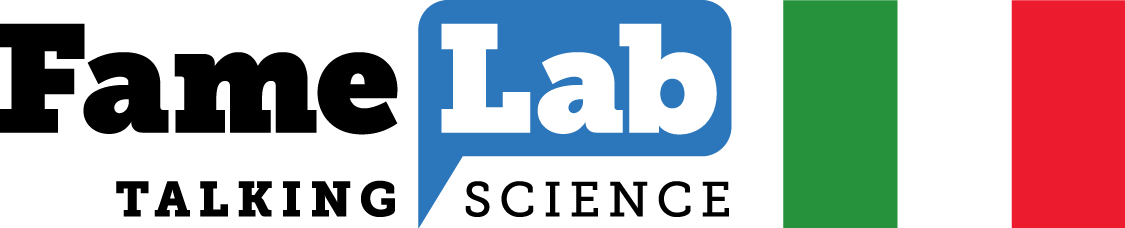 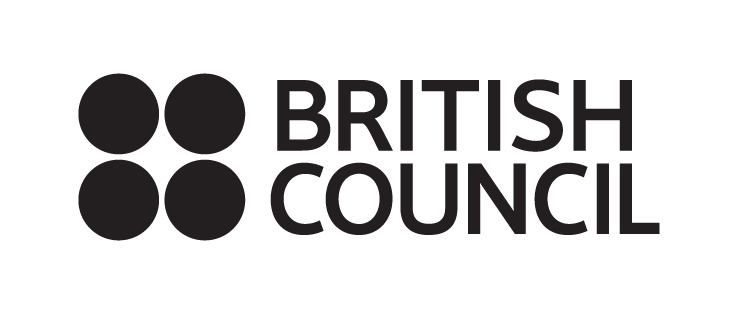 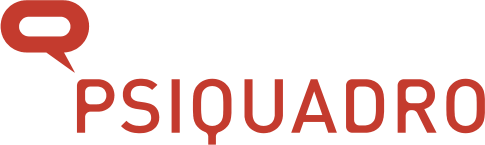 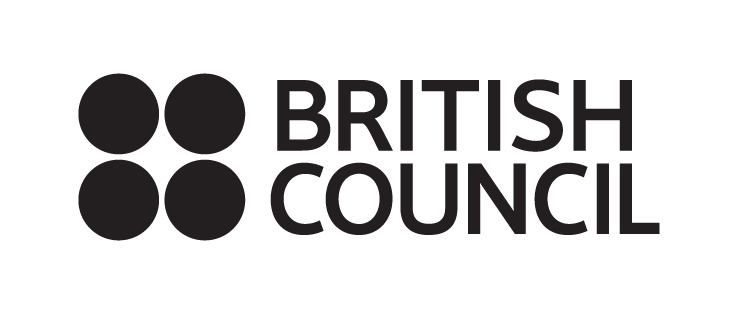 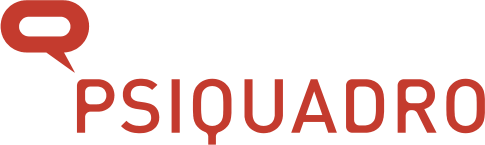 ALLEGATO 1b - FameLab ® Italia 2021Dati partner selezione di (NOME CITTÀ)DENOMINAZIONE DELL’ORGANIZZAZIONE e BREVE DESCRIZIONE (200 parole)_____________________________________________________________________________________________________________________________________________________________________________________________________________________________________________________________________________________________________________________________________________________________________________________________________________________________________________SEDE LEGALEIndirizzo: _______________________________________________________________Località: _____________________________________________ CAP: ______________Comune: _________________________________________________ Provincia: _____E-mail: ______________________________ Tel: _____________ Fax ______________Sito web: _______________________________________________________________Cod.Fis.: ___________________________ P.Iva :_______________________________SEDE OPERATIVA (se diversa da quella legale)Indirizzo: _______________________________________________________________Località: _____________________________________________ CAP: ______________Comune: _________________________________________________ Provincia: _____E-mail: ______________________________ Tel: _____________ Fax ______________LEGALE RAPPRESENTANTECognome: ______________________________ Nome: ________________________E-mail:  ______________________________ Tel: _____________________________REFERENTE OPERATIVO PER LA SELEZIONE LOCALE DI FAMELAB 2019Cognome: ______________________________ Nome: ________________________E-mail:  ______________________________ Tel: _____________________________NATURA GIURIDICA DELL’ORGANIZZAZIONE RICHIEDENTE□ Pubblico                         □ Privato Tipologia: (società, cooperativa, museo, università, ente di ricerca, etc) ________________________________________________________________________Data di costituzione: _____________________________________________________Anno inizio attività organizzazione: ________________________________________EVENTUALE RICONOSCIMENTO GIURIDICO Autorità: _____________________________________________________________Data iscrizione: ________________________________________________________Numero iscrizione: _____________________________________________________EVENTUALE ISCRIZIONE ALBI PUBBLICIAlbo: _____________________________________________________________Data iscrizione: ________________________________________________________Numero iscrizione: _____________________________________________________Titolare del trattamento dei dati personali è Psiquadro scarl, Via Sandro Penna 22 - 06132 Perugia. Il trattamento dei dati personali è finalizzato all’espletamento delle attività necessarie alla corretta gestione e organizzazione  della competizione e sarà realizzato con l’ausilio di strumenti cartacei e informatici da parte del Titolare e degli operatori da questo incaricati. I soggetti cui si riferiscono i dati personali hanno il diritto in qualunque momento di ottenere la conferma dell’esistenza o meno dei medesimi dati e di conoscere il contenuto e l’origine, verificarne l’esattezza o chiederne l’integrazione o l’aggiornamento, oppure la rettificazione, la cancellazione, la trasformazione in forma anonima o il blocco dei dati trattati in violazione di legge, nonché di opporsi in ogni caso, per motivi legittimi, al loro trattamento scrivendo a Psiquadro scarl - Via Sandro Penna 22 – 06132 Perugia